Herr/Frau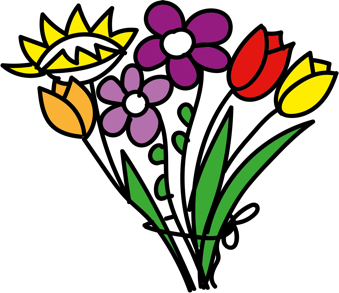 Vorname NachnameStraße HausnummerPLZ Ort		Ort, Tag Monat JahrHerzlich willkommen bei Agenturname!Sehr geehrter Herr Nachname, sehr geehrte Frau Nachname,wo Die Versicherungsagentur draufsteht, ist echte Versicherung drin – persönlich, vor Ort, ein Leben lang.Sie begrüßen wir als Kunden von Agenturname sehr herzlich. Vorname Nachname steht Ihnen für Ihre persönliche Betreuung jederzeit zur Verfügung. Ihr direkter Draht zu Vorname Nachname:TelefonnummerE-Mail-AdresseWebsiteZu unseren Geschäftszeiten (Geschäftszeiten) sind wir für Sie in unserer Agentur (Straße Hausnummer, PLZ Ort) da. Sie möchten ein Treffen vor Ort? Vorname Nachname vereinbart gerne jederzeit einen Termin mit Ihnen.Auf die gemeinsame Zukunft freuen wir uns!Mit uns können Sie jederzeit echt sicher sein!Herzliche GrüßeUnterschriftSignaturPS: Bei Ihrem ersten Agenturbesuch erwartet Sie eine kleine Überraschung.